QR-Code-Generator - AnleitungDiese Anleitung wurde für den hier genannten kostenlosen „QR Code Generator“ erstellt, es gibt im Internet auch andere, kostenlose QR-Generatoren – vorher ausprobieren lohnt sich aber auf alle Fälle!Gehen Sie zu http://qr-code-generator.de.Wählen Sie den „Typ“ aus: dies wird wohl meist „text“ sein: 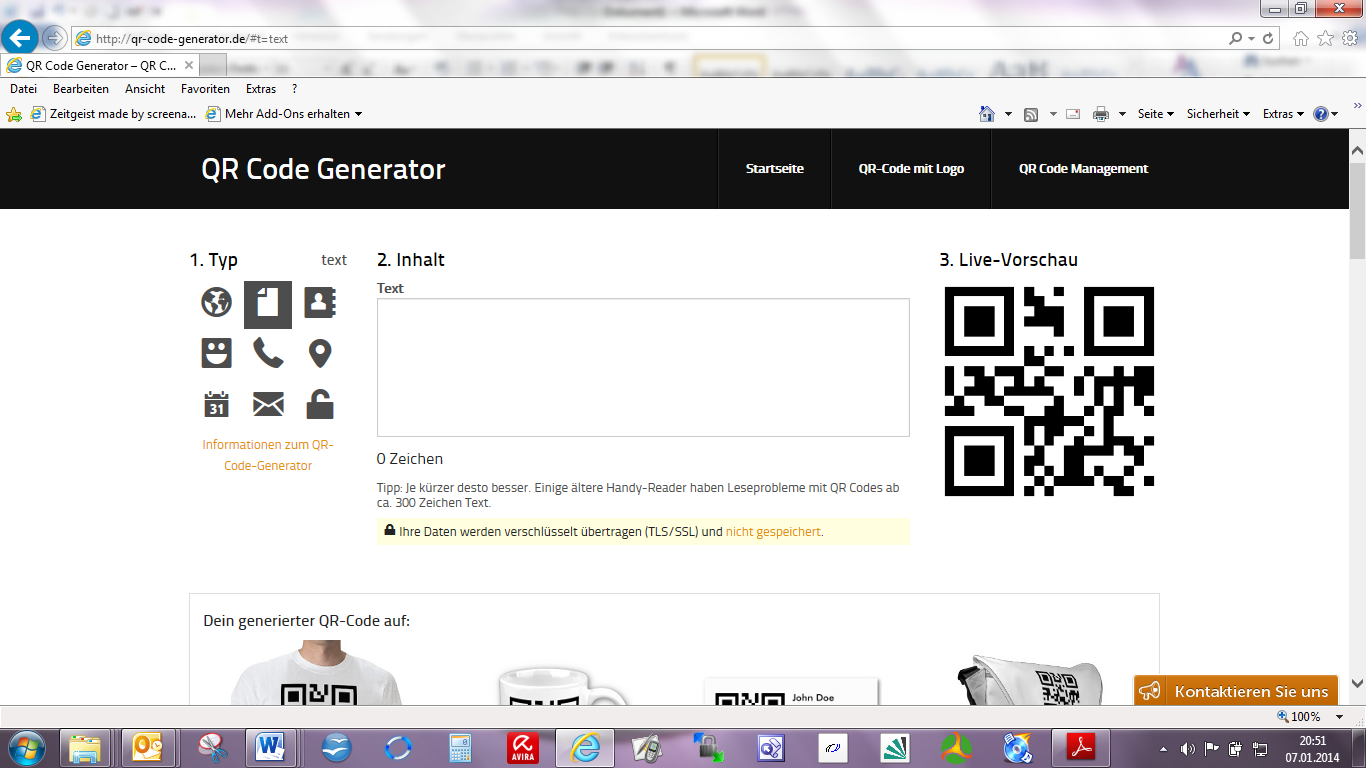 Geben Sie den gewünschten Text, der nachher als QR-Code verschlüsselt werden soll, in das Feld „2. Inhalt“ ein.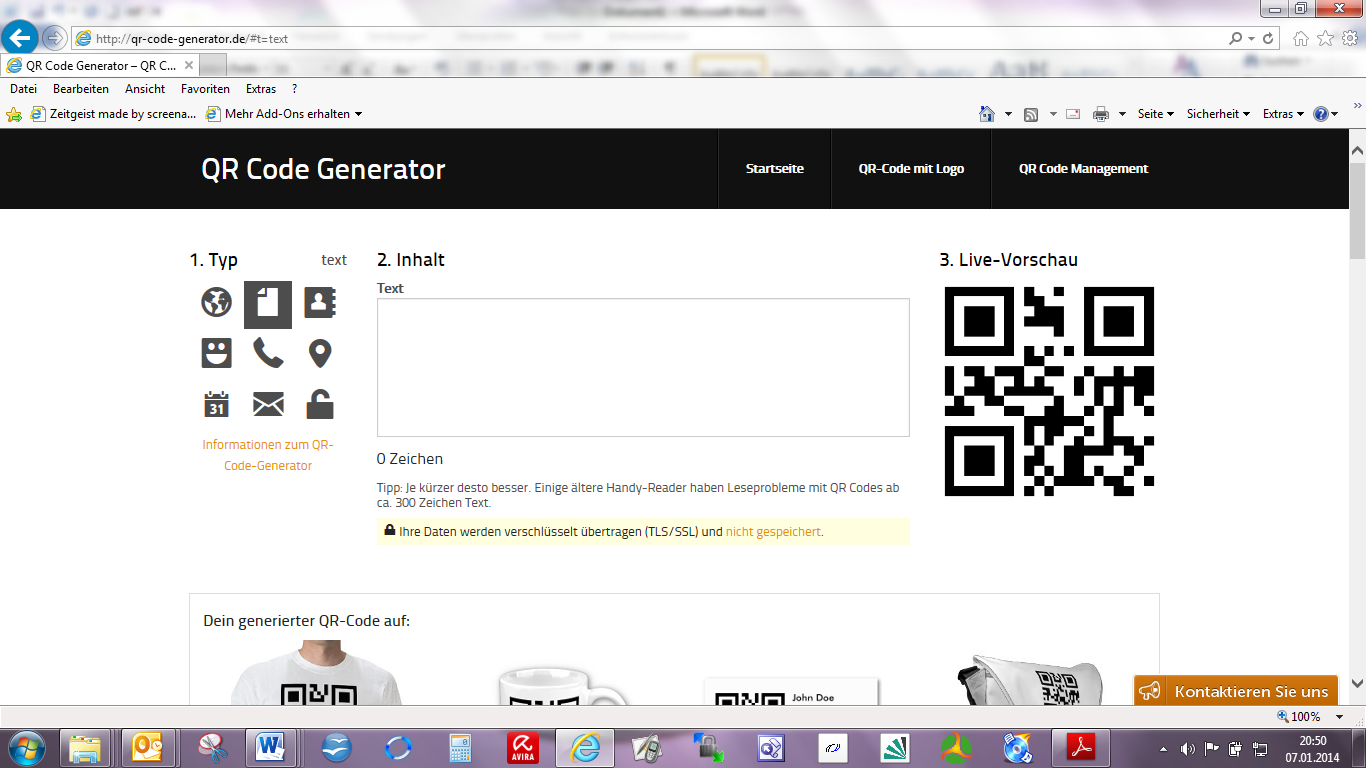 Während der Eingabe sehen Sie im Fenster „3. Live-Vorschau“ wie sich der QR-Code während Ihrer Eingabe verändert.Nach dem Klick auf „Herunterladen“ 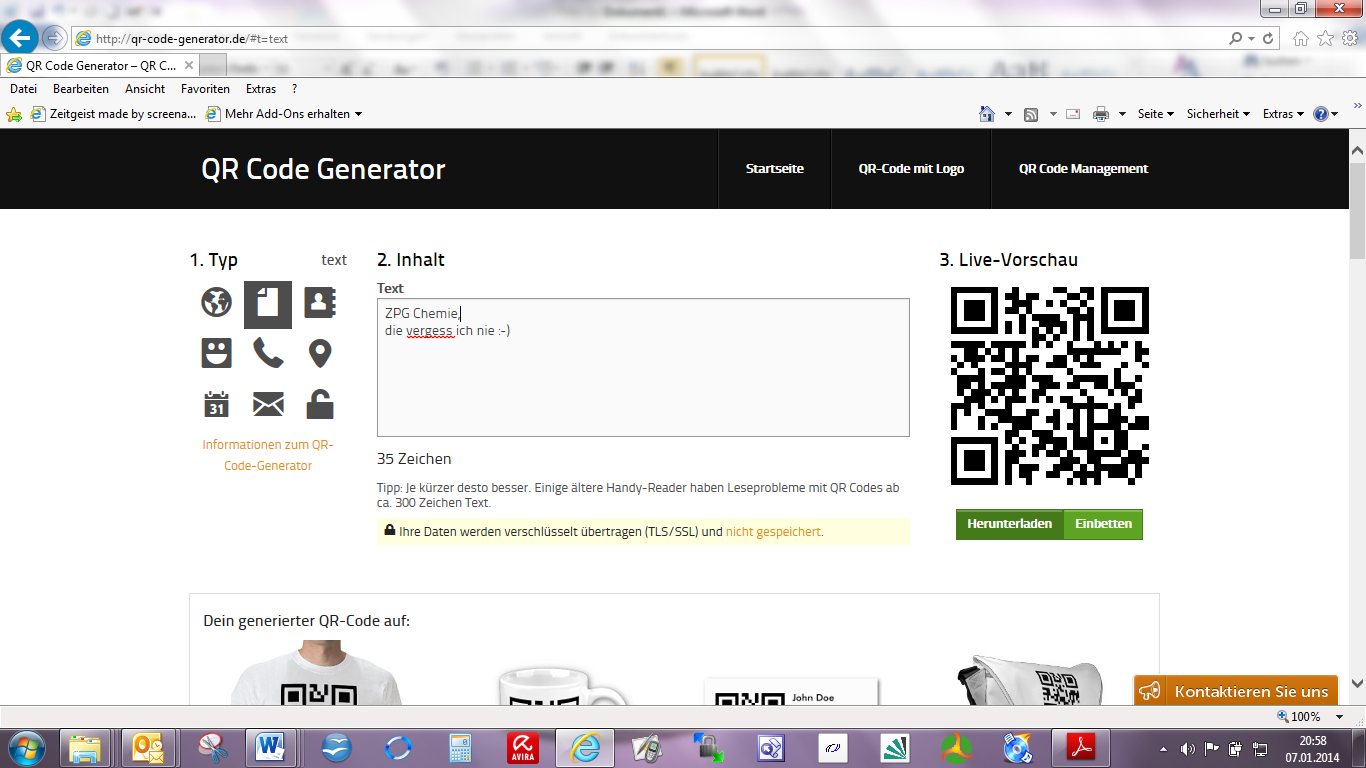        können Sie noch die Dateiart wählen und Ihren QR-Code dann speichern.Testen Sie, ob Sie die Information, die dieser QR-Code enthält, lesen können.